AKDENİZ ÜNİVERSİTESİ UYGULAMALI BİLİMLER FAKÜLTESİ İŞYERİNDE EĞİTİM UYGULAMASI PUANTAJ ÇİZELGESİ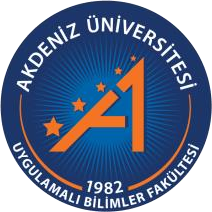 15/03/2024-14/04/2024 Dönemine Ait PuantajÖğrencinin Adı Soyadı :Bölümü	: İŞYERİNDE EĞİTİM YAPILAN İŞYERİNİN ADI VE ÜNVANI:Yukarıda İsmi Yazılı öğrenci belirtilen gün kadar iş yerinde eğitim yapmıştır...../……/2024İşyerinde eğitime devam etmektedir.İşyerinde eğitimi sona ermiştir.İşyeri Kaşesi/Yetkilinin Adı-Soyadı,İmzasıAÇIKLAMALAR:İşgörmezlik/İstirahat Raporu alınması halinde puantaja “R” olarak yazınız ve rapor alınması halinde bitiş tarihinden 5 (beş) iş günü içerisinde ubf@akdeniz.edu.tr adresine gönderiniz.Resmi tatiller ve hafta sonlarını YAZMAYINIZ.STAJ EĞİTİM KOMİSYONU TARAFINDAN DOLDURULACAKTIR.Toplam Kabul Edilen Gün Sayısı:	Açıklama:Tarih15.03.202418.03.202419.03.202420.03.202421.03.202422.03.202425.03.202426.03.202427.03.202428.03.202429.03.202401.04.202402.04.202403.04.202404.04.202405.04.202408.04.202409.04.202410.04.202411.04.202412.04.2024Çalışılan Gün SayısıÇalışılan Gün SayısıÇalıştığı GünRAMAZAN BAYRAMIRAMAZAN BAYRAMIRAMAZAN BAYRAMIRAMAZAN BAYRAMISayıYazı